BreakfastServed ALL dayPlain Bagel & Cream Cheese $4Bagel, Egg & Cheese Sandwich $5 (Add bacon or sausage $2) Buttermilk Biscuits & Gravy $7Buttermilk Pancakes $8 Eggs & Toast $5 3 Egg Omelet & Toast $9French Toast $8 Oatmeal & Berries $7 Oatmeal Banana Pancakes $8Stack of Waffles $8 Waffle Egg & Cheese Sandwich $8 (Add bacon or sausage $2) Quiche & Fresh Fruit $8Breakfast Burrito $9Scrambled Eggs, Corn & Black Beans, Spinach, Pepper Jack Cheese & Avocado served with Fresh FruitPersonal Breakfast Pizza $10Gravy,mozzarella cheese, eggs,onion,green pepper,sausage and baconCharcuterie BoardBreakfast board $35   $20Hard boiled eggs,bacon, blueberry biscuits w/whipped honey butter, strawberries & pineapple w/ chef G’s toasted coconut fruit dip,red & green grapes, waffles &  mini pancakes with syrup and caramelized bananasBrunch board $45  $24Ham w/ honey mustard, red & green grapes, sliced apple, mini cinnamon rolls, mini loaf of tea bread and biscuits w/ whipped honey butter and jam, cheese slices, mini quiche, mixed dried fruit & nutsSoup & Sandwich Combo $8Bowl of Chefs choice Soup of the day with ½ of Sandwich -Grilled Cheese-Grilled Ham & Cheese-Grilled Turkey & Cheese On White, Wheat or RyeWaffle SandwichesServed with ChipsOutrageous Cuban $11 Sliced ham, pulled pork, Swiss, sliced dill pickle & mojo sauce Tequila Lime Chicken $12 Tequila Lime Chicken, Spanish Cheese, Bacon, Cilantro, Avocado & Chipotle Mayo B-L-TEA $10Bacon jam, Lettuce, tomato, egg & avocado The Nutty Monkey $9 Peanut Butter, banana, honey & pecans Cranberry Turkey $11 Turkey, Provolone Cheese, Bacon, Egg, Cranberry MayoPasties & Pot PiesTakes at least 15 minutes!Beef $9 Ground beef, potatoes, rutabaga & onion Chicken $9 White meat, cabbage, potatoes & Rutabaga Breakfast $9Sausage, Bacon, Eggs, Potatoes & Cheddar Cheese Chicken Pot Pie $8White meat, peas, carrots, in a savory sage saucePaninis Served with ChipsClub $11Ham, turkey, bacon, bread and butter pickles, Swiss & American cheese Cheesy Pig $9 Bacon jam, American & Gouda cheese & avocado Greek $11 Your choice of lamb or chicken with tomato, red onion, feta cheese & tzatziki sauce Guido $11 Italian sausage, pepperoni, mozzarella, mild peppers, black olives & tomato sauce Southwest Chicken $11 Chicken breast, Cheddar, black bean and corn salsa, avocado & chipotle-mayo Sweet & Salty $8 Peanut butter, jelly & potato chips SandwichesServed with ChipsTwisted Turkey $11 Turkey, apple-cherry coleslaw, cheddar cheese, sweet jalapeno mustard & avocado on a rustic hero rollSanctuary Beef $10Beef, Garlic Sauteed Potatoes, Gouda Cheese, Coleslaw and Spinach on grilled Sourdough Bread & Habanero Mustard Matts Maker $11Pulled pork, ham, coleslaw, bacon aioli, cheddar cheese, Chef G’s bacon jam, & housemade BBQ on a rustic hero rollSouthern Peachy Chicken $10Chicken, Provolone Cheese, Bacon, Pecans, Arugula, and homemade peach jam on grilled Sourdough BreadTried & True Turkey $10 Turkey, Provolone Cheese, Arugula, Apple, Dried Cherries and Blackberry Sauce on House-Made Cinnamon Roll BreadSaladsGreek Full $12 Half 6Romaine lettuce, mild peppers, red onion, tomatoes, beets, black olives, hard-boiled egg & feta with Greek dressing Maurice Full $12 Half $6 Iceberg lettuce, ham, turkey, Swiss and American cheese, hard-boiled egg, tomatoes, pickles & homemade Maurice dressing Michigan Cherry Full $10 Half $5Mixed greens, dried cherries, bleu cheese, sunflower seeds, red onion & raspberry vinaigrette Spinach Full $10 Half $5Fresh baby spinach, almonds, mandarinOranges, strawberries, asiago cheese & raspberry vinaigretteSweet Crepes Gluten-free add: $3Apple Pie $8 Homemade applesauce, streusel & whipped creamChocolate PB & J $9 Peanut butter, banana & marshmallow, caramelized banana drizzled with raspberry sauceTriple Split $10 Banana, pineapple, strawberries, Nutella & ice creamFruit and Yogurt $10 Strawberries, blueberries, pineapple & Greek yogurt with raspberry sauce topped with granolaCaribbean $8Bananas, caramel-rum sauce & whipped creamSavory CrepesGluten-free add: $3 Sunny Side $10Bacon, Provolone Cheese, Spinach, Garlic, topped w/ a sunny side up Egg & TomatoesDijon $11Chicken breast, Mushrooms, Spinach, Swiss Cheese & Dijon SaucePork On The Green $10Ham, Asparagus & Cheese SauceThe Catch $11Salmon, Capers & Dill Cream SauceArty $10Artichokes, Spinach & Garlic Cream SauceReuben $11Corned Beef, Sauerkraut, Swiss Cheese, homemade 1000 Island Croque Madame $10Egg, Ham, Provolone & Homemade Raspberry SauceCreate Your Own CrepesRegular $3 Gluten Free $6 (these are completely plain until you add to them)Add for $1.50ea.American CheeseAsparagusBananasBlackberry SyrupBlueberriesBroccoliCaramelCheddar CheeseChocolate ChipsChocolate Syrup Cinnamon SugarFeta CheeseGreen PepperHomemade ApplesauceHomemade Raspberry SauceIce CreamMaple SyrupMozzarella CheeseMushroomNutellaOnionPeanut ButterPineappleProvolone CheeseRaspberriesSausage GravySpinachStrawberriesStrawberry SyrupSweet Cream CheeseSwiss CheeseWhipped CreamAdd for $2Bacon or SausageAdd for $4Chicken, Ham, Turkey or SalmonSmoothies $6Add Flaxseed $1 or Protein $2Berry EnergyOrange juice, Greek Yogurt, Almond Milk & Mixed BerriesBerry GreenBanana, Blueberries, Raspberries, Spinach, Almond Milk & Greek YogurtBlueberry BlastBlueberries, Strawberries, Banana, Greek Yogurt & Almond MilkChocolate BananaBanana, Peanut Butter, Chocolate Almond MilkStrawberry BananaStrawberries, Banana, Almond Milk & Greek Yogurt(Honey or agave to sweeten)TropicalStrawberries, Pineapple, Banana, OJ, Almond Milk & Greek YogurtDrinksCoffee (Hot or Iced) $2Cold Brew $4Chai Tea (Hot or Iced) $4Hot Fresh Leaf Tea $4Milk $2Chocolate Milk $2.25Bottled Cooler BeveragesCrazy Shakes $10Flavors and toppings subject to change!Birthday CelebrationOh Nuts!Chocolate TherapyStrawberry DelightSeasonal & Holiday flavors may be available. Soda Pop Floats $6Vanilla Ice Cream with your choice of SodaOrange CreamBoston cooler (Vernors)Root Beer floatMilkshakes $6StrawberryChocolateVanillaAdd Malt Powder for $2Waffle bowl Banana split $8Ice cream, chocolate, strawberry & caramel syrup, strawberries, pineapple and banana all in a waffle bowl, Topped with whipped cream a cherry (nuts or no nuts)VegetarianSweet & Sour Chickpeas $11 Sweet and Sour Chickpeas, Green Beans, Edamame & QuinoaHealing Bowl $11 Turmeric Sweet Potatoes,Lemon dressed Arugula, and an Egg over Quinoa Black Bean Burger $12 Black Bean Burger topped with pickled onions, lettuce, tomato and Vegan Chipotle Mayo served w/ sauteed Cabbage Mediterranean Wrap $12 Cucumber, Tomato, Lettuce, Red Onion,Green Pepper, Kalamata Olives, Chickpeas & Vegan MayoBowlsBreakfast Bowl $9Bacon, Asparagus, Onions, Mushrooms, Black Beans, Pepper Jack Cheese, over easy Eggs & Toast Avocado Bowl $9Quinoa, Spinach, Avocado, Feta, over easy Eggs & ToastCitrus Salmon Bowl $11Citrus Salmon, Avocado, Green Olives, Cucumbers, Hard Boiled Egg, Lemon dressed ArugulaThe Cabbage Patch $10Red & Green Cabbage, Spinach, Arugula, Mozzarella Cheese, Tomato, Hard Boiled Egg & KielbasaThe Hen’s Nest $10Italian glazed Chicken, Chickpeas, Tomato, Quinoa, Avocado, Arugula & Spinach Cuban Chicken $10Cuban baked chicken, Black Bean & Corn Salsa, Diced Tomato, Red Onion, Sweet Potato & QuinoaSweet & Sassy $10Honey Sriracha Chicken, Red Peppers, Chickpeas, Avocado, Quinoa, Pickled Brussel Sprouts over SpinachAvocado ToastServed on Whole Wheat toast And a side of Fresh FruitMediterranean $8Roasted Beet Hummus, Avocado, Feta, Kalamata Olives, Pistachios, Red Onion, CucumberThe Everything but the Bagel $7Smashed Avocado, Poached Egg, Everything Bagel SeasoningThe Margarita $7Smashed Avocado, Sliced Tomato, Fresh Basil & Balsamic ReductionThe Southwest Street $8Avocado, Corn & Black Bean Salsa, Feta Cheese, Cilantro & Chipotle MayoThe Not-ella $6Cocoa smashed Avocado, caramelized Banana, Honey, Pecans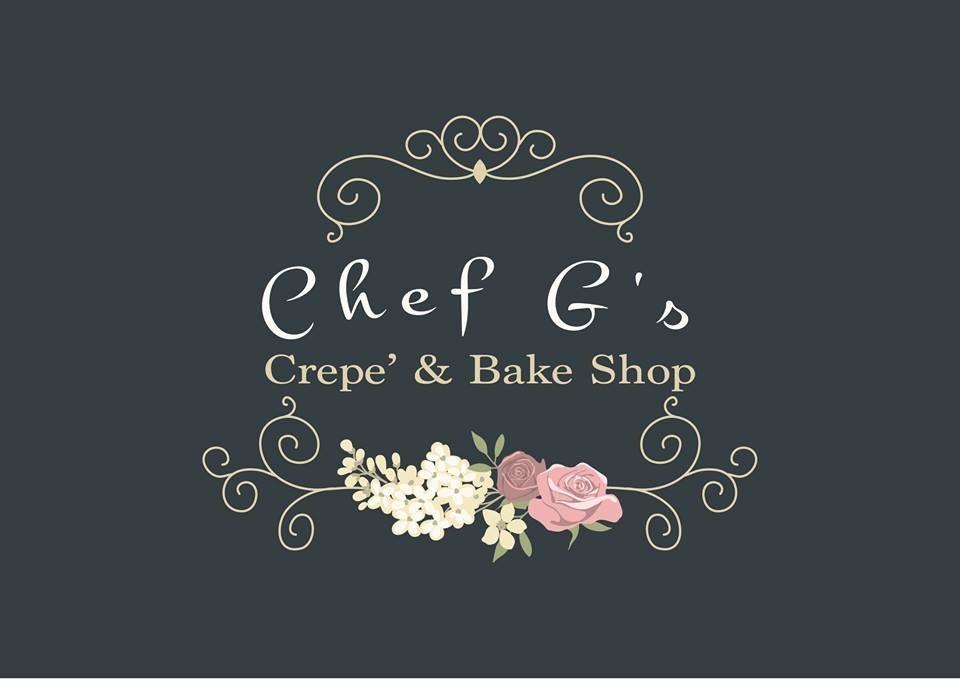 HoursSunday & Monday: ClosedTuesday- Thursday: 8 am to 2 pmFriday & Saturday: 8 am to 3Hours subject to change Call for take out810) 969-4949Visit our website chefgslapeer.comOrder Online https://chef-gs-llc.square.siteFollow us on Facebook for specials, events & updates! 450 W. Nepessing St. Lapeer, MI 48446